ピアレビューフォーム				 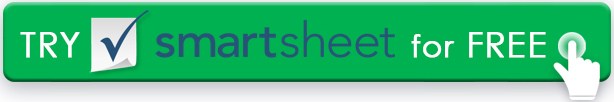 ピア レビューは匿名です。このフォームには名前を含めないでください。レビュー対象の個人には、どの同僚がピアレビューに参加したかは通知されません。従業員情報従業員情報従業員情報従業員情報従業員情報従業員情報ピアレビューの対象レビューの日付特性特性特性特性特性特性品質品質物足りない良好よしたいへん良い作品を最大限に活用作品を最大限に活用仕事の質仕事の質作業の一貫性作業の一貫性通信通信独立した仕事独立した仕事イニシアチブを取るイニシアチブを取るグループワークグループワーク生産性生産性創造性創造性正直正直整合性整合性同僚関係同僚関係クライアントリレーションクライアントリレーション技術力技術力信頼性信頼性正確さ正確さ出席出席強み/トレーニングニーズ強み/トレーニングニーズ強み/トレーニングニーズ強み/トレーニングニーズ強み/トレーニングニーズ強み/トレーニングニーズ従業員の最大の強みを詳述従業員の最大の強みを詳述従業員の最大の強みを詳述従業員の最大の強みを詳述従業員の最大の強みを詳述従業員の最大の強みを詳述改善が必要な詳細な側面改善が必要な詳細な側面改善が必要な詳細な側面改善が必要な詳細な側面改善が必要な詳細な側面改善が必要な詳細な側面追加のコメント追加のコメント追加のコメント追加のコメント追加のコメント追加のコメント免責事項Web サイト上で Smartsheet から提供される記事、テンプレート、または情報は参照用です。情報を最新かつ正確に保つよう努めていますが、当サイトまたはウェブサイトに含まれる情報、記事、テンプレート、関連するグラフィックスに関する完全性、正確性、信頼性、適合性、または可用性について、明示または黙示的ないかなる表明も保証も行いません。したがって、そのような情報に対する信頼は、お客様の責任で厳重に行われます。